連 絡 シ ー ト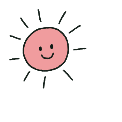 入園、入学、進級、行事参加、宿泊、医療機関の受診の時など、目的に合わせて情報を簡潔に伝えたい時にコピーしてお使いください記入日：　　　年　　月　　日：　　　　　　　　　　　（続柄　　　　　）子どものいいところ、得意なこと、好きなこと子どもの苦手なこと、嫌いなこと子どもの様子※シートを渡す相手に、特に伝えておきたいこと（今の状態、よく起こること、家庭での対応、落ち着くための配慮点など）にしぼってお書きください保護者の願い相談先、医療、福祉の情報ふりがな性別子どもの名前性別子どもの名前生年月日年　　　月　　　日（　　　歳）日常生活食事、排泄、着がえ、睡眠、生活リズム、体調管理などコミュニケーションことば、人とのかかわり、友だち関係など集団生活・学習集団行動、クラス活動、学校生活や学習のことなど行動注意・集中、多動・衝動性、こだわり、パニック、感覚過敏、気になる行動などその他相談機関療育機関など医療情報医療機関名医療情報病名・診断名　なし　　　あり（　　　　　　　　　　　　　　　　　　）　なし　　　あり（　　　　　　　　　　　　　　　　　　）　なし　　　あり（　　　　　　　　　　　　　　　　　　）医療情報服薬　なし　　　あり（　　　　　　　　　　　　　　　　　　）　なし　　　あり（　　　　　　　　　　　　　　　　　　）　なし　　　あり（　　　　　　　　　　　　　　　　　　）手帳身体障害者手帳（　　　　　　）級精神障害者保健福祉手帳（　　　　　　）級手帳療育手帳　A　　　B1　　　B2　A　　　B1　　　B2　A　　　B1　　　B2心理検査　なし　　　あり（　　　　　　　　　　　　　　　　　　　　　　　　　　　　　）　なし　　　あり（　　　　　　　　　　　　　　　　　　　　　　　　　　　　　）　なし　　　あり（　　　　　　　　　　　　　　　　　　　　　　　　　　　　　）　なし　　　あり（　　　　　　　　　　　　　　　　　　　　　　　　　　　　　）